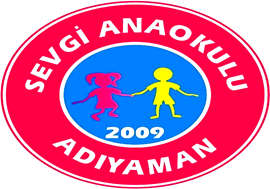 Sevgi Anaokulu…2009 yılında açılmış olup,  farklı  mimarisi şık görünümüyle okulöncesi eğitimin amaç ve ilkeleri doğrultusunda   Okul Öncesi Eğitim Kurumu olarak faaliyet göstermektedir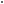  Okul binası 2639,14 m2 alanda, bu alanın 1822 m2 kısmında okul binası yer alırken 817,14 m2 ise bahçe bulunmaktadır. Okulumuz  Bodrum kat, Zemin kat ve 1. Kat olmak üzere toplam 3 kattır.  Okulumuzda 2009-2010 Eğitim Öğretim yılında eğitime başlamıştır. Her zaman yeniliği ve gelişmeyi ilke edinen okulumuz 12 şube 280 öğrenci ile eğitime devam etmektedir.Vizyonumuz : Sevgi Anaokulunu Okulöncesi Eğitiminde kalitede öncü bir kurum haline getirmekMisyonumuz : Sorumluluk sahibi, mutlu, düşünen, kendine güvenen milli ve manevi değerlerimize bağlı nesiller yetiştirmek için paydaşlarımız ve okul çalışanlarımızla beraber öğrencilerimize kendilerini rahatça ifade edebilecekleri uygun öğrenme ortamları hazırlamak